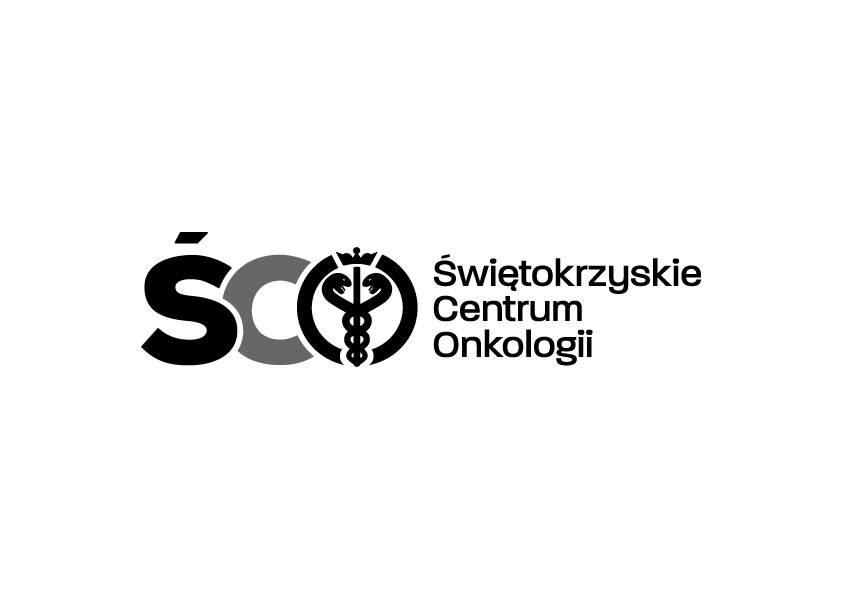 Adres: ul. Artwińskiego , 25-734 Kielce  Sekcja Zamówień Publicznychtel.: (0-41) 36-74-279  AZP.2411.65.2022.IAKielce dn. 26.04.2022 r.SPECYFIKACJA WARUNKÓW ZAMÓWIENIA (SWZ)na:Zakup wraz z dostawą odczynników do oznaczania hormonów, markerów nowotworowych oraz  przeciwciał wraz z dzierżawą analizatora  i sprzętu niezbędnego do ich  wykonania dla Zakładu Markerów Nowotworowych   Świętokrzyskiego Centrum Onkologii w Kielcach.Przedmiotowe postępowanie prowadzone jest na podstawie przepisów ustawy z dnia 11 września 2019 r. Prawo zamówień publicznych (t.j. Dz.U. z 2019 r., poz. 2019 ze zm.), zwanej dalej: „ustawą Pzp”, o wartości poniżej progów unijnych określonych na podstawie art. 3 ustawy Pzp. ZatwierdzamZ-ca Dyr. ds. Finansowo-Administracyjnych mgr Agnieszka SyskaOgłoszenie o zamówieniu opublikowane zostało w Biuletynie Zamówień Publicznych oraz na stronie internetowej prowadzonego postępowania platformazakupowa.pl/pn/onkol_kielce Wszystkie liczby zapisane w systemie rzymskim, które zostały użyte w niniejszej SWZ, oznaczają numery poszczególnych rozdziałów SWZ.ROZDZIAŁ I – INFORMACJE OGÓLNEZamawiający:Świętokrzyskie Centrum Onkologii w Kielcach, 25-734 Kielce, ul. Artwińskiego 3, tel.  41 36-74-279,adres strony internetowej prowadzonego postępowania: platformazakupowa.pl/pn/onkol_kielceadres strony internetowej, na której udostępniane będą zmiany i wyjaśnienia SWZ oraz inne dokumenty zamówienia bezpośrednio związane z postępowaniem o udzielenie zamówienia: platformazakupowa.pl/pn/onkol_kielce.Finansowanie:Środki własne ŚCO.Tryb udzielenia zamówienia Tryb podstawowy bez negocjacji, o którym mowa w art. 275 pkt 1 ustawy Pzp.W zakresie nieuregulowanym w SWZ zastosowanie mają przepisy ustawy Pzp oraz aktów wykonawczych wydanych na jej podstawie.Opis części zamówienia Zamawiający dopuszcza składanie ofert częściowych na poszczególne pakiety:Pakietu nr 1-   Chromogranina A  metodą ELISAPakietu nr 2-  Odczynniki -metoda  chemiluminescencji wraz z dzierżawą  analizatoraPakietu nr 3-  Odczynniki  - metoda immunofluorescencji pośredniej  wraz z dzierżawą:  mikroskopu fluofescencyjnego oraz sprzętu niezbędnego do wykonania badań Pakietu nr 4-  Testy Westernblot do  oznaczania   przeciwciał ( panele autoimmunologiczne) wraz z  niezbędnym  wyposażeniem ( skaner, wytrząsarka)Pakietu nr 5-  Testy do  ilościowego oznaczania poziomu przeciwciał ( panele autoimmunologiczne)  wraz z niezbędnym wyposażeniem (skaner, wytrząsarka)- metoda immunoenzymatyczna .Oferty wariantoweZamawiający nie wymaga ani nie dopuszcza składania ofert wariantowych.Wymagania w zakresie zatrudnienia na podstawie stosunku pracy, w okolicznościach, o których mowa 
w art. 95 ustawy Pzp.Zamawiający nie przewiduje wymagań w tym zakresie.Wymagania w zakresie zatrudnienia osób, o których mowa w art. 96 ust. 2 pkt 2 ustawy Pzp.Zamawiający nie przewiduje wymagań w tym zakresie.Informacje o zastrzeżeniu możliwości ubiegania się o udzielenie zamówienia wyłącznie przez Wykonawców, o których mowa w art. 94 ustawy Pzp.Zamawiający nie przewiduje zastrzeżeń w tym zakresie. Wymagania dotyczące wadium.Zamawiający nie wymaga wniesienia wadium.Informacje o przewidywanych zamówieniach, o których mowa w art. 214 ust. 1 pkt 7 i 8 ustawy Pzp.Zamawiający nie przewiduje udzielenia takich zamówień. Informacje dotyczące przeprowadzenia przez Wykonawcę wizji lokalnej lub sprawdzenia przez niego dokumentów niezbędnych do realizacji zamówienia, o których mowa w art. 131 ust. 2 ustawy Pzp.Zamawiający nie przewiduje ani nie wymaga odbycia wizji lokalnej lub sprawdzenia dokumentów innych niż stanowiące załączniki do SWZ.Waluty obceZamawiający nie przewiduje prowadzenia rozliczeń z Wykonawcą w walutach obcych. Koszty postępowaniaZamawiający nie przewiduje zwrotu kosztów udziału w postępowaniu. Informacja o obowiązku osobistego wykonania przez wykonawcę kluczowych zadań, jeżeli zamawiający dokonuje takiego zastrzeżenia zgodnie z art. 60 i art. 121 ustawy Pzp.Zamawiający nie zastrzega obowiązku osobistego wykonania przez Wykonawcę kluczowych zadań.Umowa ramowaZamawiający nie przewiduje zawarcia umowy ramowej. Aukcja elektronicznaZamawiający nie przewiduje aukcji elektronicznej.Złożenie oferty w postaci katalogów elektronicznych lub dołączenie katalogów elektronicznych do ofertyZamawiający nie wymaga ani nie dopuszcza złożenia oferty w postaci katalogów elektronicznych lub dołączenie katalogów elektronicznych do oferty.Zabezpieczenie należytego wykonania umowyZamawiający nie wymaga wniesienia zabezpieczenia należytego wykonania umowy.Wykonawcy wspólnie ubiegający się o udzielenie zamówieniaWykonawcy mogą wspólnie ubiegać się o udzielenie zamówienia. W takim przypadku Wykonawcy ustanawiają pełnomocnika do reprezentowania ich w postępowaniu albo do reprezentowania 
i zawarcia umowy w sprawie zamówienia publicznego. Pełnomocnictwo winno być załączone do oferty.Oświadczenia i dokumenty potwierdzające brak podstaw do wykluczenia z postępowania składa każdy z Wykonawców wspólnie ubiegających się o zamówienie.Informacje o sposobie komunikowania się Zamawiającego z Wykonawcami w inny sposób niż przy użyciu środków komunikacji elektronicznej w przypadku zaistnienia jednej z sytuacji określonych w art. 65 
ust. 1, art. 66 i art. 69 ustawy Pzp          Zamawiający nie przewiduje zastrzeżeń w tym zakresie. ROZDZIAŁ II – OPIS PRZEDMIOTU ZAMÓWIENIA Przedmiotem zamówienia jest stosownie do: Zakup wraz z dostawą odczynników do oznaczania hormonów, markerów nowotworowych oraz  przeciwciał wraz z dzierżawą analizatora  i sprzętu niezbędnego do ich  wykonania dla Zakładu Markerów Nowotworowych   Świętokrzyskiego Centrum Onkologii w Kielcach.Pakietu nr 1-   Chromogranina A  metodą ELISAPakietu nr 2-  Odczynniki -metoda  chemiluminescencji wraz z dzierżawą  analizatoraPakietu nr 3-  Odczynniki  - metoda immunofluorescencji pośredniej  wraz z dzierżawą:  mikroskopu fluofescencyjnego oraz sprzętu niezbędnego do wykonania badań Pakietu nr 4-  Testy Westernblot do  oznaczania   przeciwciał ( panele autoimmunologiczne) wraz z  niezbędnym  wyposażeniem ( skaner, wytrząsarka)Pakietu nr 5-  Testy do  ilościowego oznaczania poziomu przeciwciał ( panele autoimmunologiczne)  wraz z niezbędnym wyposażeniem (skaner, wytrząsarka)- metoda immunoenzymatyczna .Szczegółowy opis przedmiotu zamówienia wraz z określeniem asortymentu wchodzącego w zakres przedmiotu poszczególnych części zamówienia znajduje się w Formularzu asortymentowo-cenowym, stanowiącym Załącznik nr 2 do SWZ. Zamawiający  dopuszcza  składania ofert częściowych na poszczególne Pakiety nr 1-5Zamawiający nie dopuszcza składania ofert częściowych na poszczególne pozycje w obrębie Pakietu  nr 2Szczegółowy opis przedmiotu zamówienia wraz z określeniem asortymentu wchodzącego w zakres przedmiotu poszczególnych części zamówienia znajduje się w Formularzu asortymentowo-cenowym, stanowiącym Załącznik nr 2 do SWZ.W przypadku gdy Zamawiający użył w opisie przedmiotu zamówienia znaków towarowych, patentów lub pochodzenia, źródła lub szczególnego procesu, który charakteryzuje produkty dostarczone przez konkretnego Wykonawcę, o których mowa w art. 99 ust. 5 Pzp należy je rozumieć jako przykładowe. Zamawiający zgodnie z art. 99 ust. 6 Pzp dopuszcza w każdym przypadku zastosowanie rozwiązań równoważnych opisywanym w treści SWZ. Każdorazowo gdy wskazana jest w niniejszej SWZ lub innych dokumentach zamówienia norma, ocena techniczna, specyfikacja techniczna i system referencji technicznych, o których mowa w art. 101 ust. 1 pkt 2 oraz ust. 3Pzp, należy przyjąć, że w odniesieniu do niej użyto sformułowania „lub równoważna”. Przez rozwiązanie równoważne Zamawiający rozumie takie rozwiązanie, które umożliwia uzyskanie założonego w opisie przedmiotu zamówienia efektu za pomocą innych rozwiązań technicznych. Wykonawca, który powołuje się na rozwiązania równoważne opisywanym przez Zamawiającego, jest obowiązany wykazać, że oferowane przez niego dostawy spełniają wymagania określone przez Zamawiającego. W przypadku, gdy opis przedmiotu zamówienia będzie odnosił się do norm, ocen technicznych, specyfikacji technicznych i systemów referencji technicznych Zamawiający nie odrzuci oferty, jeśli proponowane w ofercie rozwiązania (udowodnione przez wykonawcę za pomocą przedmiotowych środków dowodowych) w równoważnym stopniu spełniają wymagania określone w opisie przedmiotu zamówienia.        Wspólny Słownik Zamówień kod (CPV):        33696200-7- odczynniki do badania krwi,        38515200-0 -  mikroskop fluorescencyjny,         38520000-6 -  skanery, AnalizatorROZDZIAŁ III – TERMIN WYKONANIA ZAMÓWIENIA  1.Termin realizacji zamówienia: Pakietu nr 1-5     /12 m-cy od daty podpisania umowy/2.Realizacja dostaw:zamówienia odbywać się będą faksem, sukcesywnie do potrzeb - realizacja dostaw nie dłużej niż  10 dni      roboczych w godz. od 7.00 do 14.00  w piątki do godz. 12,30. od momentu zamówienia do dostarczenia do laboratorium dotyczy: Pakietów nr 1-5.Dotyczy Pakietu nr 1:Termin dostawy analizatorów – w ciągu 14 dni od daty podpisania umowy Termin ważności zestawów : po dostarczeniu do laboratorium nie krótszy niż 6  miesięcy      (dotyczy  pakietu nr 1, 2 ),  nie krótszy niż 10 miesięcy  ( dotyczy pakietu  nr 3,4,5  )ROZDZIAŁ IV – PROJEKTOWANE POSTANOWIENIA UMOWYWzór umowy stanowi Załącznik nr 4,4a do SWZ .ROZDZIAŁ V – INFORMACJE O ŚRODKACH KOMUNIKACJI ELEKTRONICZNEJ, PRZY UŻYCIU KTÓRYCH ZAMAWIAJĄCY BĘDZIE KOMUNIKOWAŁ SIĘ Z WYKONAWCAMI, ORAZ INFORMACJE O WYMAGANIACH TECHNICZNYCH I ORGANIZACYJNYCH SPORZĄDZANIA, WYSYŁANIA I ODBIERANIA KORESPONDENCJI ELEKTRONICZNEJPostępowanie prowadzone jest w języku polskim w formie elektronicznej za pośrednictwem platformazakupowa.pl pod adresem: platformazakupowa.pl/pn/onkol_kielce.W celu skrócenia czasu udzielenia odpowiedzi na pytania preferuje się, aby komunikacja między Zamawiającym a Wykonawcami, w tym wszelkie oświadczenia, wnioski, zawiadomienia oraz informacje, przekazywane były za pośrednictwem platformazakupowa.pl i formularza „Wyślij wiadomość do zamawiającego”. Za datę przekazania (wpływu) oświadczeń, wniosków, zawiadomień oraz informacji przyjmuje się datę ich przesłania za pośrednictwem platformazakupowa.pl poprzez kliknięcie przycisku  „Wyślij wiadomość do zamawiającego” po których pojawi się komunikat, że wiadomość została wysłana do zamawiającego. Zamawiający dopuszcza, awaryjnie, komunikację  za pośrednictwem poczty elektronicznej. Adres poczty elektronicznej osoby uprawnionej do kontaktu z Wykonawcami: agnieszka.januchta@onkol.kielce.plZamawiający będzie przekazywał wykonawcom informacje w formie elektronicznej za pośrednictwem platformazakupowa.pl. Informacje dotyczące odpowiedzi na pytania, zmiany specyfikacji, zmiany terminu składania i otwarcia ofert Zamawiający będzie zamieszczał na platformie w sekcji „Komunikaty”. Korespondencja, której zgodnie z obowiązującymi przepisami adresatem jest konkretny Wykonawca, będzie przekazywana w formie elektronicznej za pośrednictwem platformazakupowa.pl do konkretnego Wykonawcy.Wykonawca jako podmiot profesjonalny ma obowiązek sprawdzania komunikatów i wiadomości bezpośrednio na platformazakupowa.pl przesłanych przez zamawiającego, gdyż system powiadomień może ulec awarii lub powiadomienie może trafić do folderu SPAM.Zamawiający, zgodnie z § 3 ust. 3 Rozporządzenia Prezesa Rady Ministrów w sprawie użycia środków komunikacji elektronicznej w postępowaniu o udzielenie zamówienia publicznego oraz udostępnienia 
i przechowywania dokumentów elektronicznych (Dz. U. z 2017 r. poz. 1320; dalej: „Rozporządzenie w sprawie środków komunikacji”), określa niezbędne wymagania sprzętowo – aplikacyjne umożliwiające pracę na platformazakupowa.pl, tj.:stały dostęp do sieci Internet o gwarantowanej przepustowości nie mniejszej niż 512 kb/s,komputer klasy PC lub MAC o następującej konfiguracji: pamięć min. 2 GB Ram, procesor Intel IV 2 GHZ lub jego nowsza wersja, jeden z systemów operacyjnych - MS Windows 7, Mac Os x 10 4, Linux, lub ich nowsze wersje,zainstalowana dowolna przeglądarka internetowa, w przypadku Internet Explorer minimalnie wersja 10 0.,włączona obsługa JavaScript,zainstalowany program Adobe Acrobat Reader lub inny obsługujący format plików .pdf,platformazakupowa.pl działa według standardu przyjętego w komunikacji sieciowej – kodowanie UTF8,oznaczenie czasu odbioru danych przez platformę zakupową stanowi datę oraz dokładny czas (hh:mm:ss) generowany wg. czasu lokalnego serwera synchronizowanego z zegarem Głównego Urzędu Miar.Wykonawca, przystępując do niniejszego postępowania o udzielenie zamówienia publicznego:akceptuje warunki korzystania z platformazakupowa.pl określone w Regulaminie zamieszczonym na stronie internetowej pod linkiem  w zakładce „Regulamin" oraz uznaje go za wiążący,zapoznał i stosuje się do Instrukcji składania ofert/wniosków dostępnej pod linkiem. Zamawiający nie ponosi odpowiedzialności za złożenie oferty w sposób niezgodny z Instrukcją korzystania 
z platformazakupowa.pl, w szczególności za sytuację, gdy Zamawiający zapozna się z treścią oferty przed upływem terminu składania ofert (np. złożenie oferty w zakładce „Wyślij wiadomość do zamawiającego”). 
Taka oferta zostanie uznana przez Zamawiającego za ofertę handlową i nie będzie brana pod uwagę 
w przedmiotowym postępowaniu, ponieważ nie został spełniony obowiązek narzucony w art. 221 ustawy Pzp. Zamawiający informuje, że instrukcje korzystania z platformazakupowa.pl dotyczące w szczególności logowania, składania wniosków o wyjaśnienie treści SWZ, składania ofert oraz innych czynności podejmowanych w niniejszym postępowaniu przy użyciu platformazakupowa.pl znajdują się w zakładce „Instrukcje dla Wykonawców" na stronie internetowej pod adresem:https://platformazakupowa.pl/strona/45-instrukcje.Osoby wskazane do komunikowania się z Wykonawcami:w zakresie przedmiotu zamówienia: Anna Słuszniakw zakresie zagadnień proceduralnych: Izabela ArmataROZDZIAŁ VI – TERMIN ZWIĄZANIA OFERTĄWykonawca jest związany ofertą do dnia 08.06.2021 r. Bieg terminu związania ofertą rozpoczyna się wraz z upływem terminu składania ofert.W przypadku gdy wybór najkorzystniejszej oferty nie nastąpi przed upływem terminu związania ofertą określonego w SWZ, Zamawiający przed upływem terminu związania ofertą zwraca się jednokrotnie do Wykonawców o wyrażenie zgody na przedłużenie tego terminu o wskazywany przez niego okres, nie dłuższy niż 30 dni.Przedłużenie terminu związania ofertą, o którym mowa w ust. 2 ustawy Pzp, wymaga złożenia przez Wykonawcę pisemnego oświadczenia o wyrażeniu zgody na przedłużenie terminu związania ofertą.Zamawiający nie dopuszcza stosowania skanu oświadczenia przesłanego środkami komunikacji elektronicznej. Prawidłowe będzie złożenie tego oświadczenia za pośrednictwem środków komunikacji elektronicznej 
z podpisem elektronicznym, która to forma jest zrównana co do skutków z formą pisemną.ROZDZIAŁ VII – INFORMACJA O PRZEDMIOTOWYCH ŚRODKACH DOWODOWYCHPrzedmiotowe środki dowodowe Wykonawca składa wraz z ofertą.Zamawiający żąda przedłożenia nw. przedmiotowych środków dowodowych:f. Pełna instrukcja obsługi analizatora w języku polskim - dotyczy Pakietu nr 2.g. Oryginalne instrukcje wykonania zestawów  lub oryginalne ulotki odczynnikowe- dotyczy Pakietów nr 1-5 h. Certyfikat zgodności aparatu  z odpowiednimi dyrektywami UE / dotyczy Pakietu nr 2/ -z zaznaczeniem właściwych danych oraz  odniesieniem , którego produktu (pozycji) w danym Pakiecie dotyczą.i. Aktualny dokument w rozumieniu ustawy z dnia 20 .05. 2010r. o wyrobach medycznych  (Dz.  U. z 2010r. Nr 107  poz. 679), tj. deklarację zgodności  CE/  dla testów  - dotyczy Pakietów 1-5/ - z zaznaczeniem właściwych danych oraz  odniesieniem , którego produktu (pozycji) w danym Pakiecie dotyczą.-W przypadku, kiedy zaproponowany asortyment nie wymaga dokumentu w/w, należy załączyć oświadczeniej. Karty charakterystyki/ w j. polskim/ - dla oferowanego asortymentu, – dotyczy Pakietów  nr 1-5 - z zaznaczeniem właściwych danych oraz  odniesieniem , którego produktu (pozycji) w danym Pakiecie dotyczą.k. Potwierdzenie zgłoszenia lub powiadomienie do Urzędu Produktów Leczniczych, Wyrobów Medycznych i produktów Biobójczych lub innego właściwego rejestru,  zgodnie z obowiązującymi Dyrektywami UE  i zgodnie z wymaganiami ustawy dnia 20.05.2010 r. o wyrobach medycznych -z zaznaczeniem właściwych danych oraz  odniesieniem , którego produktu (pozycji) w danym Pakiecie dotyczą.- W przypadku, kiedy zaproponowany asortyment nie wymaga dokumentu w/w, należy załączyć oświadczeniel.   Wykaz przedziałów referencyjnych ( z podaniem źródła),zakres pomiarowy, liniowość dla każdego z oferowanych parametrów w postaci tabeli / dotyczy Pakietu nr1, 2/.Zgodnie z art. 107 ust. 2 ustawy Pzp, Zamawiający informuje, iż w przypadku gdy wykonawca nie złoży przedmiotowych środków dowodowych lub złożone przedmiotowe środki dowodowe będą niekompletne, zamawiający wezwie do ich złożenia lub uzupełnienia w wyznaczonym terminie.Zamawiający akceptuje również certyfikaty wydane przez inne równoważne jednostki oceniające zgodność.Zamawiający akceptuje odpowiednie przedmiotowe środki dowodowe, inne niż te, o których mowa w  art. 105 ust. 1 i 3 ustawy Pzp, w szczególności dokumentację techniczną producenta, w przypadku gdy dany wykonawca nie ma ani dostępu do certyfikatów lub sprawozdań z badań, o których mowa w art. 105 ust. 1 i 3 ustawy Pzp, ani możliwości ich uzyskania w odpowiednim terminie, o ile ten brak dostępu nie może być przypisany danemu wykonawcy, oraz pod warunkiem że dany wykonawca udowodni, że wykonywane przez niego roboty budowlane, dostawy lub usługi spełniają wymagania, cechy lub kryteria określone w opisie przedmiotu zamówienia lub kryteriów oceny ofert, lub wymagania związane z realizacją zamówienia.ROZDZIAŁ VIII – PODSTAWY WYKLUCZENIAZamawiający wykluczy z udziału w postępowaniu Wykonawcę, wobec którego zachodzi co najmniej jedna 
z przesłanek określonych w art. 108 ust. 1 ustawy Pzp z zastrzeżeniem art. 110 ustawy.ROZDZIAŁ IX – INFORMACJA O WARUNKACH UDZIAŁU W POSTĘPOWANIUO udzielenie zamówienia mogą ubiegać się Wykonawcy, którzy nie podlegają wykluczeniu na zasadach określonych w Rozdziale VIII SWZ.O udzielenie zamówienia mogą ubiegać się Wykonawcy, którzy spełniają warunki dotyczące:Zdolności do występowania w obrocie gospodarczym: Zamawiający nie formułuje warunku w tym zakresie.Uprawnień do prowadzenia określonej działalności gospodarczej lub zawodowej: Zamawiający nie formułuje warunku w tym zakresie.Sytuacji ekonomicznej lub finansowej: Zamawiający nie formułuje warunku w tym zakresie.Zdolności technicznej lub zawodowej:           Zamawiający nie formułuje warunku w tym zakresie.ROZDIAŁ X. PODMIOTOWE ŚRODKI DOWODOWE I WYKAZ OŚWIADCZEŃ LUB DOKUMENTÓW, JAKIE MAJĄ DOSTARCZYĆ WYKONAWCY W CELU POTWIERDZENIA SPEŁNIANIA PODSTAW WYKLUCZENIAZamawiający nie przewiduje obowiązku składania podmiotowych środków dowodowych. ROZDZIAŁ XI – OPIS SPOSOBU PRZYGOTOWANIA OFERTYOferta, wniosek oraz przedmiotowe środki dowodowe (jeżeli były wymagane) składane elektronicznie muszą zostać podpisane elektronicznym kwalifikowanym podpisem lub podpisem zaufanym lub podpisem osobistym. W procesie składania oferty, wniosku w tym przedmiotowych środków dowodowych na platformie,  kwalifikowany podpis elektroniczny Wykonawca może złożyć bezpośrednio na dokumencie, który następnie przesyła do systemu (opcja rekomendowana przez platformazakupowa.pl) oraz dodatkowo dla całego pakietu dokumentów w kroku 2 Formularza składania oferty lub wniosku (po kliknięciu w przycisk Przejdź do podsumowania).Poświadczenia za zgodność z oryginałem dokonuje odpowiednio Wykonawca, podmiot, na którego zdolnościach lub sytuacji polega Wykonawca, wykonawcy wspólnie ubiegający się o udzielenie zamówienia publicznego albo podwykonawca, w zakresie dokumentów, które każdego z nich dotyczą. Poprzez oryginał należy rozumieć dokument podpisany kwalifikowanym podpisem elektronicznym lub podpisem zaufanym lub podpisem osobistym przez osobę/osoby upoważnioną/upoważnione. Poświadczenie za zgodność z oryginałem następuje w formie elektronicznej podpisane kwalifikowanym podpisem elektronicznym lub podpisem zaufanym lub podpisem osobistym przez osobę/osoby upoważnioną/upoważnione. Oferta powinna być:sporządzona na podstawie załączników niniejszej SWZ w języku polskim, złożona przy użyciu środków komunikacji elektronicznej tzn. za pośrednictwem platformazakupowa.pl,podpisana kwalifikowanym podpisem elektronicznym lub podpisem zaufanym /zgodnie z art. 3 pkt 14a ustawy z 17 lutego 2005 r. o informatyzacji działalności podmiotów realizujących działania publiczne (tekst jednolity Dz.U. 2020.346) podpisem elektronicznym, którego autentyczność i integralność są zapewniane przy użyciu pieczęci elektronicznej ministra właściwego do spraw informatyzacji, zawierającym dane identyfikujące osobę, ustalone na podstawie środka identyfikacji elektronicznej wydanego w nadzorowanym przez ministra właściwego do spraw informatyzacji systemie teleinformatycznym, który zapewnia obsługę publicznego systemu identyfikacji elektronicznej, w tym profilu zaufanego i profilu osobistego. Danymi identyfikującymi osobę w podpisie zaufanym są imię (imiona), nazwisko i numer PESEL. Ponadto podpis zaufany umożliwia identyfikację środka identyfikacji elektronicznej, przy użyciu którego został złożony i czasu jego złożenia. Chodzi tu zatem o podpis przynależny do profilu zaufanego na platformie ePUAP/  lub podpisem osobistym tj. /podpis zdefiniowany w art. 2 ust. 1 pkt 9 ustawy z 6 sierpnia 2010 r. o dowodach osobistych (tekst jednolity Dz.U. 2020.332). Jest to zaawansowany podpis elektroniczny w rozumieniu art. 3 pkt 11 rozporządzenia eIDAS, weryfikowany za pomocą certyfikatu podpisu osobistego, czyli poświadczenia elektronicznego, które przyporządkowuje dane służące do walidacji podpisu osobistego do posiadacza dowodu osobistego, potwierdzające dane tego posiadacza. Certyfikaty podpisu elektronicznego stanowią warstwę elektroniczną dowodu osobistego i są wydawane przez ministra właściwego do spraw wewnętrznych/przez osobę/osoby upoważnioną/upoważnione.Podpisy kwalifikowane wykorzystywane przez Wykonawców do podpisywania wszelkich plików muszą spełniać “Rozporządzenie Parlamentu Europejskiego i Rady w sprawie identyfikacji elektronicznej i usług zaufania w odniesieniu do transakcji elektronicznych na rynku wewnętrznym (eIDAS) (UE) nr 910/2014 - od 1 lipca 2016 roku”.W przypadku wykorzystania formatu podpisu XAdES zewnętrzny. Zamawiający wymaga dołączenia odpowiedniej ilości plików tj. podpisywanych plików z danymi oraz plików XAdES.Zgodnie z art. 18 ust. 3 ustawy Pzp, nie ujawnia się informacji stanowiących tajemnicę przedsiębiorstwa, w rozumieniu przepisów o zwalczaniu nieuczciwej konkurencji. Jeżeli Wykonawca, nie później niż w terminie składania ofert, w sposób niebudzący wątpliwości zastrzegł, że nie mogą być one udostępniane oraz wykazał, załączając stosowne wyjaśnienia, iż zastrzeżone informacje stanowią tajemnicę przedsiębiorstwa. Na platformie w formularzu składania oferty znajduje się miejsce wyznaczone do dołączenia części oferty stanowiącej tajemnicę przedsiębiorstwa.Wykonawca, za pośrednictwem platformazakupowa.pl może przed upływem terminu do składania ofert zmienić lub wycofać ofertę. Sposób dokonywania zmiany lub wycofania oferty zamieszczono w instrukcji zamieszczonej na stronie internetowej pod adresem:https://platformazakupowa.pl/strona/45-instrukcjeKażdy z Wykonawców może złożyć tylko jedną ofertę. Złożenie większej liczby ofert lub oferty zawierającej propozycje wariantowe spowoduje podlegać będzie odrzuceniu.Ceny oferty muszą zawierać wszystkie koszty, jakie musi ponieść Wykonawca, aby zrealizować zamówienie z najwyższą starannością oraz ewentualne rabaty.Dokumenty i oświadczenia składane przez wykonawcę powinny być w języku polskim, chyba że w SWZ dopuszczono inaczej. W przypadku  załączenia dokumentów sporządzonych w innym języku niż dopuszczony, Wykonawca zobowiązany jest załączyć tłumaczenie na język polski.Zgodnie z definicją dokumentu elektronicznego z art.3 ustęp 2 Ustawy o informatyzacji działalności podmiotów realizujących zadania publiczne, opatrzenie pliku zawierającego skompresowane dane kwalifikowanym podpisem elektronicznym jest jednoznaczne z podpisaniem oryginału dokumentu, z wyjątkiem kopii poświadczonych odpowiednio przez innego wykonawcę ubiegającego się wspólnie z nim o udzielenie zamówienia, przez podmiot, na którego zdolnościach lub sytuacji polega Wykonawca, albo przez podwykonawcę.Maksymalny rozmiar jednego pliku przesyłanego za pośrednictwem dedykowanych formularzy do: złożenia, zmiany, wycofania oferty wynosi 150 MB natomiast przy komunikacji wielkość pliku to maksymalnie 500 MB.14.Wykonawca składa:       a. Wypełniony formularz oferty (Załącznik nr 1 do SWZ).       b. Formularz asortymentowo-cenowy dla pakietu, na który jest składana oferta (Załącznik nr 2 SWZ).       c. Specyfikacja techniczna przedmiotu zamówienia  –dot. Pakietów  nr 1-5  /Załącznik nr 2A do SWZ/.        d. Pełnomocnictwo – gdy umocowanie osoby składającej ofertę nie wynika z dokumentów rejestrowych.      Wymagana forma:Pełnomocnictwo powinno zostać złożone w formie elektronicznej lub w postaci elektronicznej opatrzonej podpisem zaufanym, lub podpisem osobistym. Dopuszcza się również przedłożenie elektronicznej kopii dokumentu poświadczonej za zgodność z oryginałem przez notariusza, tj. podpisanej kwalifikowanym podpisem elektronicznym osoby posiadającej uprawnienia notariusza.e. Oświadczenie o niepodleganiu wykluczeniu w postępowaniu. Wzór oświadczenia stanowi Załącznik nr 3 do SWZ. -W przypadku wspólnego ubiegania się o zamówienie przez Wykonawców, oświadczenie, o którym składa każdy z Wykonawców. Oświadczenia te potwierdzają brak podstaw wykluczenia.Oświadczenie składa się, pod rygorem nieważności, w formie elektronicznej lub w postaci elektronicznej opatrzonej podpisem zaufanym lub podpisem osobistym.f. Pełna instrukcja obsługi analizatora w języku polskim - dotyczy Pakietu nr 2.g. Oryginalne instrukcje wykonania zestawów  lub oryginalne ulotki odczynnikowe- dotyczy Pakietów nr 1-5 h. Certyfikat zgodności aparatu  z odpowiednimi dyrektywami UE / dotyczy Pakietu nr 2/ -z zaznaczeniem właściwych danych oraz  odniesieniem , którego produktu (pozycji) w danym Pakiecie dotyczą.i. Aktualny dokument w rozumieniu ustawy z dnia 20 .05. 2010r. o wyrobach medycznych  (Dz.  U. z 2010r. Nr 107  poz. 679), tj. deklarację zgodności  CE/  dla testów  - dotyczy Pakietów 1-5/ - z zaznaczeniem właściwych danych oraz  odniesieniem , którego produktu (pozycji) w danym Pakiecie dotyczą.-W przypadku, kiedy zaproponowany asortyment nie wymaga dokumentu w/w, należy załączyć oświadczeniej. Karty charakterystyki/ w j. polskim/ - dla oferowanego asortymentu, – dotyczy Pakietów  nr 1-5 - z zaznaczeniem właściwych danych oraz  odniesieniem , którego produktu (pozycji) w danym Pakiecie dotyczą.k. Potwierdzenie zgłoszenia lub powiadomienie do Urzędu Produktów Leczniczych, Wyrobów Medycznych i produktów Biobójczych lub innego właściwego rejestru,  zgodnie z obowiązującymi Dyrektywami UE  i zgodnie z wymaganiami ustawy dnia 20.05.2010 r. o wyrobach medycznych -z zaznaczeniem właściwych danych oraz  odniesieniem , którego produktu (pozycji) w danym Pakiecie dotyczą.- W przypadku, kiedy zaproponowany asortyment nie wymaga dokumentu w/w, należy załączyć oświadczeniel.   Wykaz przedziałów referencyjnych ( z podaniem źródła),zakres pomiarowy, liniowość dla każdego z oferowanych parametrów w postaci tabeli / dotyczy Pakietu nr 1,2/.ROZDZIAŁ XII – SPOSÓB ORAZ TERMIN SKŁADANIA OFERTOfertę należy złożyć w terminie do dnia 10.05.2022 r. do godz. 9:00.Sposób składania ofert: za pośrednictwem platformy zakupowej: https://platformazakupowa.pl/pn/onkol_kielce  Otwarcie ofert nastąpi na platformie zakupowej, o której mowa w pkt 2, w dniu 10.05.2022 r. o godz. 10:00.Do oferty należy dołączyć wszystkie wymagane w SWZ dokumenty.Po wypełnieniu Formularza składania oferty lub wniosku i dołączenia  wszystkich wymaganych załączników należy kliknąć przycisk „Przejdź do podsumowania”.Oferta lub wniosek składana elektronicznie musi zostać podpisana elektronicznym podpisem kwalifikowanym, podpisem zaufanym lub podpisem osobistym. W procesie składania oferty za pośrednictwem platformazakupowa.pl, Wykonawca powinien złożyć podpis bezpośrednio na dokumentach przesłanych za pośrednictwem platformazakupowa.pl. Zalecamy stosowanie podpisu na każdym załączonym pliku osobno, 
w szczególności wskazanych w art. 63 ust 1 oraz ust. 2  ustawy Pzp, gdzie zaznaczono, iż oferty, wnioski 
o dopuszczenie do udziału w postępowaniu oraz oświadczenie, o którym mowa w art. 125 ust. 1 sporządza się, pod rygorem nieważności, w postaci lub formie elektronicznej i opatruje się odpowiednio w odniesieniu do wartości postępowania kwalifikowanym podpisem elektronicznym, podpisem zaufanym lub podpisem osobistym.Za datę złożenia oferty przyjmuje się datę jej przekazania w systemie (platformie) w drugim kroku składania oferty poprzez kliknięcie przycisku „Złóż ofertę” i wyświetlenie się komunikatu, że oferta została zaszyfrowana i złożona.Szczegółowa instrukcja dla Wykonawców dotycząca złożenia, zmiany i wycofania oferty znajduje się na stronie internetowej pod adresem:  https://platformazakupowa.pl/strona/45-instrukcje.Zamawiający, najpóźniej przed otwarciem ofert, udostępni na stronie internetowej prowadzonego postępowania informację o kwocie, jaką zamierza przeznaczyć na sfinansowanie zamówienia.Zamawiający, niezwłocznie po otwarciu ofert, udostępnia na stronie internetowej prowadzonego postępowania informacje o:nazwach albo imionach i nazwiskach oraz siedzibach lub miejscach prowadzonej działalności gospodarczej albo miejscach zamieszkania wykonawców, których oferty zostały otwarte;cenach lub kosztach zawartych w ofertachUwaga! Zgodnie z ustawą Pzp Zamawiający nie ma obowiązku przeprowadzania jawnej sesji otwarcia ofert z udziałem Wykonawców lub transmitowania sesji otwarcia za pośrednictwem elektronicznych narzędzi do przekazu wideo on-line, a ma jedynie takie uprawnienie.W przypadku wystąpienia awarii systemu teleinformatycznego, która spowoduje brak możliwości otwarcia ofert w terminie określonym przez Zamawiającego otwarcie ofert nastąpi niezwłocznie po usunięciu awarii.Zamawiający poinformuje o zmianie terminu otwarcia ofert na stronie internetowej prowadzonego postępowania.ROZDZIAŁ XIII – OPIS SPOSOBU OBLICZENIA CENYPodana w ofercie cena musi być wyrażona w PLN z dokładnością do dwóch miejsc po przecinku 
(z dokładnością do 1 grosza z zaokrągleniem w górę). Cena musi uwzględniać wszystkie wymagania niniejszej SWZ oraz obejmować wszelkie koszty, jakie poniesie Wykonawca z tytułu należytej oraz zgodnej 
z obowiązującymi przepisami realizacji przedmiotu zamówienia.Ceną oferty jest kwota (wartość brutto) wymieniona w Formularzu Oferty – Załącznik nr 1 do SWZ.Sposób zapłaty i rozliczenia za realizację niniejszego zamówienia, określone zostały we wzorze Umowy stanowiącym załącznik nr 4 i 4a do SWZ.Jeżeli została złożona oferta, której wybór prowadziłby do powstania u Zamawiającego obowiązku podatkowego zgodnie z ustawą z dnia 11 marca 2004 r. o podatku od towarów i usług (Dz.U. z 2018 r. 
poz. 2174, z późn. zm.79)), dla celów zastosowania kryterium ceny Zamawiający dolicza do przedstawionej 
w tej ofercie ceny kwotę podatku od towarów i usług, którą miałby obowiązek rozliczyć. W ofercie, o której mowa w zdaniu pierwszym, Wykonawca ma obowiązek:poinformowania Zamawiającego, że wybór jego oferty będzie prowadził do powstania u Zamawiającego obowiązku podatkowego,wskazania nazwy (rodzaju) towaru lub usługi, których dostawa lub świadczenie będą prowadziły do powstania obowiązku podatkowego,wskazania wartości towaru lub usługi objętego obowiązkiem podatkowym zamawiającego, bez kwoty podatku,wskazania stawki podatku od towarów i usług, która zgodnie z wiedzą Wykonawcy, będzie miała zastosowanie.ROZDZIAŁ XIV – OPIS KRYTERIÓW OCENY OFERT, WRAZ Z PODANIEM WAG TYCH KRYTERIÓW I SPOSOBU OCENY OFERTZamawiający dokona wyboru oferty najkorzystniejszej wyłącznie na podstawie kryteriów oceny ofert określonych w SWZ. W niniejszym postępowaniu Zamawiający będzie oceniał oferty na podstawie następujących kryteriów 
i przyznanej im wagi:Cena (C) – 60 pktTermin płatności – 40 pktSposób obliczania punktów dla poszczególnych kryteriów:W ramach kryterium „Cena” oceniana będzie wskazana w Formularzu oferty cena brutto. Ocena ofert zostanie dokonana przy zastosowaniu wzoru:najniższa cena spośród ofert ocenianychCena = ------------------------------------------------------------   x   60 pktcena oferty ocenianejZamawiający określa maksymalną liczbę punktów jaką może uzyskać Wykonawca za to kryterium: 
60 punktów. Kryterium  termin płatności zostanie obliczona wg. formuły:             badany termin płatności podany w ofercieTermin płatności  = ----------------------------------------------------------------------   x   40 pkt            najdłuższy termin płatności podany w ofertachOferta z najdłuższym terminem płatności (max. 60 dni) otrzyma 40 pkt. Pozostałe oferty będą punktowane wg powyższej formuły arytmetycznej.Uchybienie wymogom sporządzenia oferty polegające na braku wskazania terminu płatności  uznane będzie przez Zamawiającego jako zaoferowanie przez Wykonawcę najkrótszego możliwego terminu do zaoferowania.Oferta może uzyskać maksymalnie 100 punktów w kryteriach oceny ofert. ROZDZIAŁ XV – INFORMACJE O FORMALNOŚCIACH, JAKIE MUSZĄ ZOSTAĆ DOPEŁNIONE PRZY WYBORZE OFERTY W CELU ZAWARCIA UMOWY W SPRAWIE ZAMÓWIENIA PUBLICZNEGOZamawiający poinformuje Wykonawcę, któremu zostanie udzielone zamówienie o miejscu i terminie zawarcia umowy.Wykonawca przed zawarciem umowy poda wszelkie informacje niezbędne do wypełnienia treści umowy na wezwanie Zamawiającego.Niedopełnienie powyższych formalności przez wybranego Wykonawcę będzie potraktowane przez Zamawiającego jako niemożność zawarcia umowy w sprawie zamówienia publicznego z przyczyn leżących po stronie Wykonawcy i zgodnie z art. 98 ust. 6 pkt 3 ustawy Pzp, będzie skutkowało zatrzymaniem przez Zamawiającego wadium wraz z odsetkami (jeśli było wymagane).ROZDZIAŁ XVI – POUCZENIE O ŚRODKACH OCHRONY PRAWNEJŚrodki ochrony prawnej przysługują Wykonawcy, a także innemu podmiotowi, jeżeli ma lub miał interes w uzyskaniu niniejszego zamówienia oraz poniósł lub może ponieść szkodę w wyniku naruszenia przez Zamawiającego przepisów ustawy. Środki ochrony prawnej wobec ogłoszenia o zamówieniu oraz dokumentów zamówienia przysługują również organizacjom wpisanym na listę, o której mowa w art. 469 pkt 15 ustawy Pzp oraz Rzecznikowi Małych i Średnich Przedsiębiorców. Odwołanie wnosi się w terminie 5 dni od dnia przesłania informacji o czynności zamawiającego stanowiącej podstawę jego wniesienia – jeżeli zostały przesłane w sposób określony w art. 180 ust. 5 zdanie drugie ustawy, albo w terminie 10 dni – jeżeli zostały przesłane w inny sposób. Odwołanie przysługuje na:niezgodną z przepisami ustawy czynność zamawiającego, podjętą w postępowaniu o udzielenie zamówienia, w tym na projektowane postanowienie umowy;zaniechanie czynności w postępowaniu o udzielenie zamówienia, do której zamawiający był obowiązany na podstawie ustawy;zaniechanie przeprowadzenia postępowania o udzielenie zamówienia na podstawie ustawy, mimo 
że zamawiający był do tego obowiązany.Odwołanie, w przypadku zamówień, których wartość jest mniejsza niż progi unijne, wnosi się w terminie:5 dni od dnia przekazania informacji o czynności zamawiającego stanowiącej podstawę jego wniesienia, jeżeli informacja została przekazana przy użyciu środków komunikacji elektronicznej,10 dni od dnia przekazania informacji o czynności zamawiającego stanowiącej podstawę jego wniesienia, jeżeli informacja została przekazana w sposób inny niż określony w lit. a.Odwołanie wobec treści ogłoszenia wszczynającego postępowanie udzielenie zamówienia lub wobec treści dokumentów zamówienia wnosi się w terminie 5 dni od dnia zamieszczenia ogłoszenia w Biuletynie Zamówień Publicznych lub dokumentów zamówienia na stronie internetowej.Odwołanie, w przypadkach innych niż określone w pkt 5 i 6 wnosi się w terminie 5 dni od dnia, w którym powzięto lub przy zachowaniu należytej staranności można było powziąć wiadomość o okolicznościach stanowiących podstawę jego wniesienia, w przypadku zamówień, których wartość jest mniejsza niż progi unijne.Szczegółowe zasady wnoszenia i rozpatrywania odwołań uregulowane zostały w art. 506-578 ustawy PzpSkarga do sądu - przysługuje stronom, oraz uczestnikom postępowania odwoławczego na orzeczenie Izby oraz na postanowienie Prezesa Izby o zwrocie odwołania. Szczegółowe zasady i terminy wnoszenia skargi do sądu uregulowane zostały w art. 579-590 ustawy Pzp. ROZDZIAŁ XVII – DANE OSOBOWE Zgodnie z art. 13 ust. 1 i 2 rozporządzenia Parlamentu Europejskiego i Rady (UE) 2016/679 z dnia 27 kwietnia 2016 r. w sprawie ochrony osób fizycznych w związku z przetwarzaniem danych osobowych i w sprawie swobodnego przepływu takich danych oraz uchylenia dyrektywy 95/46/WE (ogólne rozporządzenie o ochronie danych) (Dz. Urz. UE L 119 z 04.05.2016, str. 1), dalej RODO Zamawiający informuje, że: administratorem Pani/Pana danych osobowych jest Pan Mariusz Wiatr ul. Artwińskiego 3C, 25-734 Kielc;kontakt z Inspektorem Ochrony Danych, tel. 41 3674 094, e-mail: iod@onkol.kielce.pl;Pani/Pana dane osobowe przetwarzane będą na podstawie art. 6 ust. 1 lit. c RODO w celu związanym z przedmiotowym postępowaniem o udzielenie zamówienia publicznego;odbiorcami Pani/Pana danych osobowych będą osoby lub podmioty, którym udostępniona zostanie dokumentacja postępowania w oparciu o art. 8, art. 8a oraz art. 96 ust. 3, 3a i 3b ustawy Pzp;Pani/Pana dane osobowe będą przechowywane, zgodnie z art. 97 ust. 1, 1a i 1b ustawy Pzp, przez okres 4 lat od dnia zakończenia postępowania o udzielenie zamówienia, a jeżeli czas trwania umowy przekracza 4 lata, okres przechowywania obejmuje cały czas trwania umowy lub okres ustalony w oparciu o uzasadniony interes realizowany przez administratora;obowiązek podania przez Panią/Pana danych osobowych bezpośrednio Pani/Pana dotyczących jest wymogiem ustawowym określonym w przepisach ustawy Pzp, związanym z udziałem w postępowaniu o udzielenie zamówienia publicznego; konsekwencje niepodania określonych danych wynikają z ustawy Pzp;  w odniesieniu do Pani/Pana danych osobowych decyzje nie będą podejmowane w sposób zautomatyzowany, stosowanie do art. 22 RODO;posiada Pani/Pan:na podstawie art. 15 RODO prawo dostępu do danych osobowych Pani/Pana dotyczących;na podstawie art. 16 RODO prawo do sprostowania Pani/Pana danych osobowych;na podstawie art. 18 RODO prawo żądania od administratora ograniczenia przetwarzania danych osobowych z zastrzeżeniem przypadków, o których mowa w art. 18 ust. 2 RODO;  prawo do wniesienia skargi do Prezesa Urzędu Ochrony Danych Osobowych, gdy uzna Pani/Pan, że przetwarzanie danych osobowych Pani/Pana dotyczących narusza przepisy RODO;nie przysługuje Pani/Panu:w związku z art. 17 ust. 3 lit. b, d lub e RODO prawo do usunięcia danych osobowych;prawo do przenoszenia danych osobowych, o którym mowa w art. 20 RODO;na podstawie art. 21 RODO prawo sprzeciwu, wobec przetwarzania danych osobowych, gdyż podstawą prawną przetwarzania Pani/Pana danych osobowych jest art. 6 ust. 1 lit. c RODO.ROZDZIAŁ XVIII – ZAŁĄCZNIKI DO SWZ Załącznik nr 1 – Formularz ofertyZałącznik nr 2 – Formularz asortymentowo-cenowyZałącznik nr 3 – Oświadczenie wstępnie potwierdzające brak podstaw wykluczenia z postępowaniaZałącznik nr 4  – Wzór umowy na dostawy Załącznik nr 4a  – Wzór umowy dzierżawy  Załącznik nr 4b  –Umowa powierzenia danych osobowychZałącznik nr 1 do SWZNr sprawy: AZP.2411.65.2022.IAFormularz ofertyDot. postępowania na: zakup wraz z dostawą odczynników do oznaczania hormonów, markerów nowotworowych oraz  przeciwciał wraz z dzierżawą analizatora  i sprzętu niezbędnego do ich  wykonania dla Zakładu Markerów Nowotworowych   Świętokrzyskiego Centrum Onkologii w Kielcach„Dane Wykonawcy:..........................................................................................................................................................................................................ul. ........…………............................ kod pocztowy i miasto ……………………………………………….……kraj………………………………..……………. tel. ……………………………………………….. e-mail ……………………………………………………………………………………………….……………………………..REGON ……..……………………………… NIP ……..………………………………W przypadku wyboru naszej oferty jako najkorzystniejszej umowę w imieniu firmy podpisze:………………………………………………………………………….……………………………(imię, nazwisko, stanowisko)Imię i nazwisko oraz tel. kontaktowy do osoby odpowiedzialnej za przygotowanie oferty: …………………………………….………………...W przypadku wspólnego ubiegania się o udzielenie zamówienia należy podać dane pozostałych Wykonawców 
z zaznaczeniem ich roli:* Dane Wykonawcy:..........................................................................................................................................................................................................ul. .........………….......................... kod pocztowy i miasto ……………………………………………..………kraj…………………………………..………….Dane Wykonawcy:.........................................................................................................................................................................................................ul. ........…………............................ kod pocztowy i miasto ……………………………………………….……kraj………………………………..……………. * w przypadku potrzeby powielić liczbę wierszy dotyczących Wykonawców wspólnie ubiegających się o udzielenie zamówieniaOferujemy wykonanie przedmiotu zamówienia w pełnym rzeczowym zakresie objętym Specyfikacją warunków zamówienia za cenę całkowitą ustaloną zgodnie z formularzem asortymentowo-cenowym, stosownie do:Pakiet nr 1 Netto ................................ zł. słownie ....................................................................................................... + VAT........................zł.Brutto ............................... zł., słownie ......................................................................................................Termin płatności – przelew do ……………………. dni (min. 30 – max. 60 dni) od daty wystawienia faktury.Pakiet nr 2 Netto ................................ zł. słownie .......................................................................................................+ VAT........................zł.Brutto ............................... zł., słownie ......................................................................................................Termin płatności – przelew do ……………………. dni (min. 30 – max. 60 dni) od daty wystawienia faktury.Pakiet nr 3 Netto ................................ zł. słownie .......................................................................................................+ VAT........................zł.Brutto ............................... zł., słownie ......................................................................................................Termin płatności – przelew do ……………………. dni (min. 30 – max. 60 dni) od daty wystawienia faktury.Pakiet nr 4Netto ................................ zł. słownie .......................................................................................................+ VAT........................zł.Brutto ............................... zł., słownie ......................................................................................................Termin płatności – przelew do ……………………. dni (min. 30 – max. 60 dni) od daty wystawienia faktury.Pakiet nr 5Netto ................................ zł. słownie .......................................................................................................+ VAT........................zł.Brutto ............................... zł., słownie ......................................................................................................Termin płatności – przelew do ……………………. dni (min. 30 – max. 60 dni) od daty wystawienia faktury.Oświadczamy, że podane w Ofercie ceny są całkowite i zawierają wszelkie koszty, jakie poniesie Zamawiający z tytułu realizacji Umowy.Oświadczamy, że oferujemy stałość cen w trakcie trwania umowy. Oświadczamy, że wszystkie złożone przez nas dokumenty są zgodne z aktualnym stanem prawnym i faktycznym. Oświadczamy, że: wybór oferty nie będzie prowadził do powstania u Zamawiającego obowiązku podatkowego,*wybór oferty będzie prowadził do powstania u Zamawiającego obowiązku podatkowego, w związku z czym przedstawiamy informacje dotyczące nazwy (rodzaju) towaru lub usługi, których dostawa lub świadczenie będzie prowadzić do powstania obowiązku podatkowego oraz wskazujemy ich wartość bez kwoty podatku:** niepotrzebne skreślićOświadczamy, że zapoznaliśmy się z dokumentacją dotyczącą niniejszego postępowania, uzyskaliśmy wszelkie informacje niezbędne do przygotowania oferty i właściwego wykonania zamówienia publicznego oraz przyjmujemy warunki określone w  SWZ i nie wnosimy w stosunku do nich żadnych zastrzeżeń. Jednocześnie uznajemy się związani określonymi w dokumentacji postępowania wymaganiami i zasadami postępowania i zobowiązujemy się do wykonania przedmiotu zamówienia zgodnie z określonymi warunkami.Oświadczamy, że uważamy się za związanych niniejszą ofertą na okres określony w SWZ.Oświadczamy, że Wzór umowy oraz zawarte w nim warunki realizacji, w tym terminy wykonania zamówienia i warunki płatności zostały przez nas zaakceptowane. Oświadczamy, iż w przypadku uzyskania zamówienia:całość prac objętych zamówieniem wykonam siłami własnymi*,zaangażujemy podwykonawców do realizacji przedmiotu zamówienia*:…………………………………………………………………………………………………………………………………………………………..………………(w przypadku korzystania z usług podwykonawcy wskazać dokładne nazw /firmy podwykonawców oraz zakres powierzonych im zadań)* niepotrzebne skreślićOsobą odpowiedzialną za realizację zamówienia jest: ……………………………………………….……………………………………………………. nr telefonu: ………………………………….………… nr faxu: ………………………………….…………… e-mail: …………………………………………….Wielkość przedsiębiorstwa:Oświadczamy, że wypełniliśmy obowiązki informacyjne przewidziane w art. 13 lub art. 14 RODO wobec osób fizycznych, od których dane osobowe bezpośrednio lub pośrednio pozyskaliśmy w celu ubiegania się o udzielenie zamówienia publicznego w niniejszym postępowaniu.Załącznik nr 3 do SWZ Wykonawca:…………………………………………………………………………………………………………………………………………………………………………………..(pełna nazwa / firma, adres, NIP / PESEL, KRS / CEiDG)reprezentowany przez:…………………………………………………………………………………………………………………………………………………………………………………..(imię, nazwisko, stanowisko / podstawa do reprezentacji)Oświadczenie Wykonawcyskładane na podstawie art. 125 ust. 1 ustawy z dnia 11 września 2019 r.Prawo zamówień publicznych (dalej jako: ustawa Pzp),DOTYCZĄCE PODSTAW DO WYKLUCZENIA Z POSTĘPOWANIANa potrzeby postępowania o udzielenie zamówienia publicznego pn. „zakup wraz z dostawą odczynników do oznaczania hormonów, markerów nowotworowych oraz  przeciwciał wraz z dzierżawą analizatora  i sprzętu niezbędnego do ich  wykonania dla Zakładu Markerów Nowotworowych   Świętokrzyskiego Centrum Onkologii w Kielcachoświadczam, co następuje:OŚWIADCZENIA DOTYCZĄCE WYKONAWCY:Oświadczam, że nie podlegam wykluczeniu z postępowania na podstawie art. 108 ust 1ustawy Pzp.Oświadczam, że zachodzą w stosunku do mnie podstawy wykluczenia z postępowania na podstawie art. ……………. ustawy Pzp (podać mającą zastosowanie podstawę wykluczenia spośród wymienionych w art. 108 ust. 1). Jednocześnie oświadczam, 
że w związku z ww. okolicznością, na podstawie art. 110 ust. 2 ustawy Pzp podjąłem następujące środki naprawcze:………………………………………………………………………………………………………………………………….…………………………………………………………………………………..…OŚWIADCZENIE DOTYCZĄCE PODANYCH INFORMACJI:Oświadczam, że wszystkie informacje podane w powyższych oświadczeniach są aktualne i zgodne z prawdą oraz zostały przedstawione z pełną świadomością konsekwencji wprowadzenia Zamawiającego w błąd przy przedstawianiu informacji.Załącznik nr 4 do SWZ ProjektUMOWA Nr ......./…..…/2022Zawarta w dniu …………………… roku pomiędzy:Świętokrzyskim Centrum Onkologii Samodzielnym Publicznym Zakładem Opieki Zdrowotnej z siedzibą w Kielcach, 
ul. Artwińskiego 3 (nr kodu: 25-734), REGON: 001263233, NIP: 959-12-94-907, zwanym w treści umowy „Zamawiającym”, 
w imieniu którego działa:- mgr Agnieszka Syska – Z-ca Dyrektora ds. Finansowo – Administracyjnych- mgr Wioletta Krupa – Główna Księgowa a……………………………………………………………………………………………………………… REGON: ………………….. NIP: ………………….. zwanym w treści umowy „Wykonawcą”, w imieniu którego działa:1.	……………………………………………………………………………………………..…2.	…………………………………………………………………………………………..……Strony zgodnie oświadczają, że umowa została zawarta na zasadach ustalonych ustawą z dnia 11 września 2019 roku – Prawo zamówień publicznych na podstawie wygranego postępowania w trybie podstawowym wariant pierwszy z dnia ………………… roku na warunkach określonych w postępowaniu.Strony zawarły umowę następującej treści:§ 1Przedmiot UmowyPrzedmiotem umowy są dostawy dla Zamawiającego – ………………………………………………. w asortymencie, ilościach i cenach określonych w załączniku nr 1 do umowy stanowiącym jej integralną część.Zamawiający powierza, a Wykonawca przyjmuje do wykonania przedmiot umowy określony w ust. 1.Umowa zostaje zawarta na okres …………………m-cy od daty podpisania umowy.Specyfikacja Warunków Zamówienia wraz z załącznikami oraz oferta Wykonawcy stanowią integralną część niniejszej umowy.§ 2DostawyWykonawca zobowiązuje się do dostarczania asortymentu, o którym mowa w § 1 począwszy od dnia zawarcia umowy:w ilościach każdorazowo ustalonych przez Zamawiającego,na koszt i ryzyko Wykonawcy,w asortymencie i cenach określonych w załączniku nr 1 do umowy,transportem Wykonawcy do Zamawiającego w dni robocze tj. od poniedziałku do czwartku w godz. od 7.00 do 14.00, w piątki do godz. 12.30.Wykonawca zobowiązuje się do rozładowania każdej partii towaru przez własnych pracowników, a gdy Wykonawca korzysta z usług firm przewozowych, przez pracownika tej firmy z samochodu do magazynu Zamawiającego. Dostawa może odbywać się wyłącznie wjazdem nr 2 od ul. Artwińskiego lub wjazdem nr 2 .Zgłoszone zamówienia Wykonawca zrealizuje w terminie do ……………. dni roboczych od daty otrzymania zapotrzebowania. W sytuacjach pilnych w ciągu ………..…. dni roboczych. Dostawa do Zakładu Markerów Nowotworowych Świętokrzyskiego Centrum Onkologii w Kielcach. Zamówienia na poszczególne ilości towaru przesyłane będą faksem na numer telefonu: …………………..……………..…… lub e-mailem: ……………..……………….…………Jeżeli termin dostawy upływa w dniu wolnym od pracy lub poza godzinami pracy Zamawiającego, dostawa nastąpi w pierwszym dniu roboczym po wyznaczonym terminie. Ilości zużycia podane przez Zamawiającego są ilościami szacunkowymi. Zamawiający zastrzega sobie prawo do:wykorzystania niektórych pozycji asortymentowych w ilościach mniejszych od określonych w załączniku nr 1 do umowy,do zwiększenia ilości niektórych pozycji (określonych w załączniku nr 1 do umowy), jednocześnie nie przekraczając całkowitej wartości umowy bez konsekwencji prawnych i finansowych ze strony Wykonawcy.Zamawiającemu przysługuje prawo do zmniejszenia ilości zamówienia, przy czym 50% przedmiotu zamówienia jest gwarantowane do realizacji.W przypadku kiedy Wykonawca nie wywiązał się z dostawy zamówionej partii towaru, a zaistnieje konieczność pilnego zakupu, Zamawiający zakupi brakujący towar u innego dostawcy, obciążając Wykonawcę różnicą w cenie między ceną umowną a ceną zakupu u innego dostawcy.Zamawiający zapewnia niezbędne warunki organizacyjne umożliwiające dostęp pracownikom Wykonawcy do pomieszczeń Zamawiającego – w zakresie niezbędnym do wykonania niniejszej umowy.Z chwilą wydania Zamawiającemu przedmiotu umowy, przechodzi na niego ryzyko przypadkowej utraty lub uszkodzenia towaru.Jeżeli uszkodzenie towaru nastąpi w czasie trwania transportu odpowiedzialność za powstałą szkodę ponosi Wykonawca.Odbioru jakościowego i ilościowego każdej dostawy dokonywać będzie pracownik Zakładu Markerów Nowotworowych Osobą odpowiedzialną za realizację umowy ze strony Zamawiającego jest  Kierownik Zakładu Markerów Nowotworowych § 3Wymagania jakościoweWykonawca gwarantuje wysoką jakość dostarczanych produktów będących przedmiotem umowy.Termin ważności zgodnie z formularzem asortymentowo-cenowym.Wykonawca gwarantuje, że dostarczany przedmiot Umowy będzie zgodny z wymogami stawianymi przez   Zamawiającego zawartymi w SWZ i załącznikach.Wykonawca nie ponosi odpowiedzialności za wady przedmiotu umowy powstałe na skutek niewłaściwego postępowania Zamawiającego, tzn. postępowania niezgodnego z instrukcją producenta.Wykonawca zapewnia, że dostarczy wszystkie wyroby fabrycznie nowe, kompletne, o wysokim standardzie jakościowym. Gwarantuje także, że wyroby te są dopuszczone do stosowania w zakładach opieki zdrowotnej, posiadają wymagane świadectwa, atesty, certyfikaty  i terminy ważności.Na każdej partii towaru muszą znajdować się etykiety umożliwiające oznaczenie towaru co do tożsamości.Na żądanie Zamawiającego, Wykonawca, w terminie 7 dni od daty otrzymania pisemnego wezwania, zobowiązany jest przedstawić na przedmiot zamówienia pozwolenia na dopuszczenie do obrotu wydane przez właściwego Ministra do spraw zdrowia, Radę lub Komisję Europejską, jeśli są wymagane.§ 4Płatności i cenyZa wykonanie umowy wg ilości i ceny ustalonej w załączniku nr 1 do umowy Wykonawcy przysługuje wynagrodzenie w kwocie: netto – ……………………..złbrutto – ………………….. zł(słownie : ………………………………………………………………………………/…).Ceny jednostkowe przedmiotu umowy obejmują jego wartość, wszystkie określone prawem podatki  (w tym podatek VAT) oraz inne koszty związane z realizacją umowy, w tym koszty transportu do siedziby Zamawiającego.Strony postanawiają, że rozliczenie odbywać się będzie fakturami częściowymi.Zapłata nastąpi na podstawie prawidłowo wystawionej faktury przez Wykonawcę i po stwierdzeniu przez Zamawiającego prawidłowego i terminowego wykonania dostawy. Akceptowane będą również faktury elektroniczne przesyłane na adres mailowy finanse@onkol.kielce.pl.Zapłata nastąpi przelewem na rachunek bankowy Wykonawcy, w terminie ………… dni od daty wystawienia faktury Zamawiającemu, przy czym Zamawiający upoważnia Wykonawcę do wystawiania faktur bez podpisu osoby upoważnionej. Termin zapłaty winien być wpisany na fakturze VAT. Na fakturze należy podać nr i datę umowy.Ceny jednostkowe wyszczególnione w załączniku nr 1 przez okres obowiązywania umowy będą niezmienne, z zastrzeżeniem postanowień § 8 ust. 6 pkt d), l), m), n).Jeżeli w wyniku realizacji umowy powstanie u Zamawiającego obowiązek podatkowy na podstawie przepisów o podatku od towarów i usług, kwota należnego podatku VAT zostanie rozliczona z urzędem skarbowym przez Zamawiającego zgodnie z obowiązującymi przepisami. W przypadku, gdy Wykonawca doliczy do wynagrodzenia netto nienależny podatek VAT, to Zamawiający dokona obniżenia tego wynagrodzenia o kwotę podatku VAT, którą obowiązany jest rozliczyć zamiast Wykonawcy na podstawie przepisów o podatku od towarów i usług.Wykonawca zobowiązuje się, że wypełni ustawowy obowiązek w zakresie wykazania, w deklaracji VAT podatku należnego z tytułu wystawionych faktur objętych przedmiotową Umową. Ponadto Wykonawca oświadcza, że pochodzenie towaru, który jest przedmiotem umowy jest legalne i według jego wiedzy nie uczestniczy w łańcuchy transakcji mających na celu wyłudzenie z budżetu państwa podatku VAT.§ 5ReklamacjeW razie stwierdzenia wady przedmiotu Umowy w okresie gwarancyjnym Wykonawca zobowiązany będzie do bezpłatnej wymiany wadliwego towaru na wolny od wad w terminie do 10 dni roboczych od otrzymania reklamacji (złożonej telefonicznie i potwierdzonej za pomocą faxu, e-maila lub drogą pocztową).Zamawiający przy odbiorze partii towaru sprawdza zgodność pod względem ilościowym z fakturą. Zgłoszenie przez Zamawiającego reklamacji ilościowej jest równoznaczne z niedostarczeniem danej partii  towaru.Koszty załatwienia reklamacji ilościowych i jakościowych ponosi Wykonawca.Zawiadomienie o reklamacji, niezwłocznie po ich ujawnieniu, zostanie przesłane na numer faksu Wykonawcy oraz potwierdzone telefonicznie na numery kontaktowe określone w ofercie Wykonawcy.Nie udzielenie odpowiedzi na złożoną reklamację i nie zastosowanie się do jej wymogów  w terminie podanym w ust. 1 uprawnia Zamawiającego do zaangażowania innych osób prawnych lub fizycznych (tzw. wykonanie zastępcze) w celu realizacji dostawy towaru zgodnego z niniejszą umową. Koszty tzw. wykonania zastępczego będą obciążać Wykonawcę w wysokości różnicy między kosztami wykonania zastępczego (w tym koszty transportu, rozładunku i inne niezbędne do prawidłowego wykonania przedmiotu umowy), a kosztami zakupu na podstawie zawartej umowy.§ 6Kary umowneStrony ustalają odpowiedzialność za niewykonanie lub nienależyte wykonanie zobowiązań umownych w formie kar umownych w następujących wysokościach:w razie nie przystąpienia lub odstąpienia od umowy z przyczyny leżącej po stronie Wykonawcy, Wykonawca zapłaci Zamawiającemu karę umowną w wysokości 10 % wartości niezrealizowanej części umowy netto,w razie opóźnienia w dostarczeniu towaru albo opóźnienia w usunięciu stwierdzonych wad, braków lub niezgodności towaru z umową ponad terminy określone w umowie, Wykonawca zapłaci Zamawiającemu karę umowną w wysokości 5% wartości zamówionej dostawy netto, licząc za każdy dzień opóźnienia.Suma naliczonych kar umownych nie może przekroczyć kwoty 20% maksymalnego wynagrodzenia brutto, o którym mowa w § 4 ust. 1 Umowy.Zapłata kar umownych nie zwalnia Wykonawcy z obowiązku realizacji umowy. Zamawiający zastrzega sobie  prawo potrącenia należnych kar umownych z wynagrodzenia należnego Wykonawcy. O potrąceniu Zamawiający zawiadomi Wykonawcę na piśmie.Zamawiającemu przysługuje prawo dochodzenia odszkodowania przewyższającego ustalone kwoty kar umownych na zasadach ogólnych.§ 7Rozwiązanie UmowyOprócz przypadków wymienionych w ustawie Kodeks Cywilny oraz ustawie Prawo zamówień publicznych Zamawiającemu przysługuje prawo wypowiedzenia umowy z zachowaniem 1-miesięcznego terminu wypowiedzenia z Wykonawcą, który:narusza w sposób rażący istotne postanowienia niniejszej umowy, a w szczególności, gdy dostarcza towar niezgodny z umową lub specyfikacją,nie posiada ważnych, aktualnych dokumentów potwierdzających wymagania jakościowe opisane w § 3.Zamawiający ma prawo do rozwiązania  umowy ze skutkiem natychmiastowych bez ponoszenia kar umownych  w  następujących przypadkach: rozwiązał firmę lub utracił uprawnienia do prowadzenia działalność gospodarczej w zakresie objętym  zamówieniemdostarczania przez Wykonawcę towaru niezgodnego pod względem jakości i ilości ze złożonym zamówieniem częściowym, jeżeli Wykonawca nie wymieni dostarczonego towaru na wolny od wad,jeżeli Wykonawca trzykrotnie dostarczy towar złej jakości, ilości lub nieterminowo,zmiany cen.W razie zaistnienia istotnej zmiany okoliczności powodującej, że wykonanie umowy nie leży w interesie publicznym, czego nie można było przewidzieć w chwili zawarcia umowy Zamawiający może odstąpić od umowy w terminie 30 dni od powzięcia wiadomości o tych okolicznościach zawiadamiając o tym Wykonawcę na piśmie w terminie 1 miesiąca od powzięcia wiadomości o powyższych okolicznościach. W takim przypadku Wykonawca może żądać jedynie wynagrodzenia należnego mu z tytułu wykonania części Umowy.§ 8Postanowienia końcoweBez zgody podmiotu tworzącego Zamawiającego Wykonawca nie może dokonać żadnej czynności prawnej mającej na celu zmianę wierzyciela w szczególności zawrzeć umowy poręczenia w stosunku do zobowiązań Zamawiającego.Wykonawca nie może bez pisemnej zgody Zamawiającego powierzyć wykonania zamówienia osobom trzecim.Wykonawca nie może wykonywać swego zobowiązania za pomocą takich osób trzecich, które na podstawie art. 108 ustawy Prawo zamówień publicznych są wykluczone z ubiegania się o udzielenie zamówienia publicznego.   Zawinione naruszenie w/w postanowień stanowi podstawę do odstąpienia od umowy przez Zamawiającego.W sprawach nie uregulowanych w niniejszej umowie mają zastosowanie:właściwe przepisy ustawy Prawo zamówień publicznych  wraz z aktami wykonawczymi do tej ustawy,właściwe przepisy ustawy Kodeks cywilny.Zakazuje się zmian postanowień zawartej umowy w stosunku do treści oferty, na podstawie, której dokonano wyboru Wykonawcy, chyba, że Zamawiający przewidział możliwość dokonania takiej zmiany w ogłoszeniu o zamówieniu lub w specyfikacji istotnych warunków zamówienia oraz określił warunki takiej zmiany.Umowa może zostać zmieniona w sytuacji:zmiany numeru katalogowego produktu,zmiany nazwy produktu przy zachowaniu jego parametrów,wprowadzenia do sprzedaży przez producenta zmodyfikowanego / udoskonalonego produktu powodującego wycofanie dotychczasowego,zmiany przepisów podatkowych w zakresie zmiany stawki podatku VAT. W przypadku wprowadzenia  zmiany stawki podatku VAT, zmianie ulegnie stawka podatku VAT, wartość podatku VAT oraz wartość brutto, wartość netto pozostaje stała przez cały czas trwania umowy.wystąpienia zmian powszechnie obowiązujących przepisów prawa w zakresie mającym wpływ na realizację  umowy – w zakresie dostosowania postanowień umowy do zmiany przepisów  prawa,opóźnień w realizacji umowy o ile zmiana taka jest korzystna dla Zamawiającego lub jest konieczna w celu prawidłowej realizacji przedmiotu umowy,zmiany nazwy oraz formy prawnej Stron – w zakresie dostosowania umowy do tych zmian,wystąpienia siły wyższej (Siła wyższa – zdarzenie lub połączenie zdarzeń obiektywnie niezależnych od Stron, które zasadniczo i istotnie utrudniają wykonywanie części lub całości zobowiązań wynikających z umowy, których Strony nie mogły przewidzieć i którym nie mogły zapobiec ani ich przezwyciężyć i im przeciwdziałać poprzez działanie z należytą starannością ogólnie przewidzianą dla cywilnoprawnych stosunków zobowiązaniowych) – w  zakresie dostosowania umowy do tych zmian,zmiany terminu wykonania zamówienia (skrócenie / wydłużenie),wstrzymaniem / przerwaniem wykonania przedmiotu umowy z przyczyn zależnych od  Zamawiającego, niewykorzystania wartości umowy przez okres 12 miesięcy od daty zawarcia umowy, Zamawiający przewiduje możliwość przedłużenia okresu obowiązywania umowy na czas określony, nie dłużej jednak niż do wykorzystania wartości umowy,zmiany wysokości minimalnego wynagrodzenia za pracę ustalonego na podstawie art. 2 ust. 3-5 ustawy z dnia 10 października 2002 r. o minimalnym wynagrodzeniu za  pracę, zmiany zasad podlegania ubezpieczeniom społecznym lub ubezpieczeniu zdrowotnemu lub wysokości  stawki składki na ubezpieczenia społeczne lub zdrowotne – jeżeli zmiany te będą miały wpływ na koszty wykonania zamówienia przez Wykonawcę,zmiany zasad gromadzenia i wysokości wpłat do pracowniczych planów kapitałowych o których mowa w ustawie z dnia 4 października 2018 r. o planach kapitałowych. Wszelkie zmiany postanowień umowy mogą nastąpić za zgodą obu Stron wyrażoną na piśmie pod rygorem  nieważności takiej zmiany, z wyłączeniem zmiany stawki podatku VAT, która to zmiana obowiązuje z dniem wejścia w życie stosownych przepisów.Wykonawca oświadcza, że prowadzi działalność w sposób odpowiedzialny, przestrzega przepisów prawa, w tym w szczególności przepisów dotyczących przeciwdziałania korupcji, praniu pieniędzy i finansowania terroryzmu, przepisów dotyczących przestrzegania praw pracowniczych, przepisów dotyczących przestrzegania zasad bezpieczeństwa i higieny pracy, przepisów przeciwpożarowych, prawa ochrony konkurencji, przepisów w zakresie ochrony mienia oraz przepisów ochrony środowiska oraz dokłada należytej staranności przy weryfikacji swoich pracowników, współpracowników, podwykonawców lub osób przy pomocy których będzie świadczył dostawy na rzecz zamawiającego, w powyższym zakresie. W przypadku zgłoszenia przez zamawiającego jakichkolwiek wątpliwości dotyczących przestrzegania przez wykonawcę lub jego pracowników, współpracowników, podwykonawców lub osoby przy pomocy których będzie świadczył dostawy w/w zasad, Wykonawca podejmie działania naprawcze mające na celu ich usunięcie. Spory wynikłe na tle realizacji niniejszej umowy rozstrzygać będzie Sąd właściwy dla siedziby Zamawiającego.Niniejsza umowa została sporządzona w dwóch jednobrzmiących egzemplarzach, po jednym dla każdej ze stron.Załączniki do umowy:Zał. nr 1 – Formularz asortymentowo-cenowy Załącznik nr 4a do SWZ Projekt UMOWA DZIERŻAWY Nr ......./…..…/2022Zawarta w dniu …………………… roku pomiędzy:Świętokrzyskim Centrum Onkologii Samodzielnym Publicznym Zakładem Opieki Zdrowotnej z siedzibą w Kielcach, 
ul. Artwińskiego 3 (nr kodu: 25-734), REGON: 001263233, NIP: 959-12-94-907, zwanym w treści umowy „Dzierżawcą”, 
w imieniu którego działa:- Agnieszka Syska – Z-ca Dyrektora ds. Finansowo – Administracyjnych-  Wioletta Krupa – Główna Księgowa a……………………………………………………………………………………………………………… REGON: ………………….. NIP: ………………….. zwanym w treści umowy „Wydzierżawiającym”, w imieniu którego działa:1.	……………………………………………………………………………………………..…2.	…………………………………………………………………………………………..……Strony zawarły umowę następującej treści:§ 1Wydzierżawiający oddaje Dzierżawcy do używania i pobierania pożytków  .............................................................................Termin dostawy aparatów : maksymalnie do 14 dni od daty podpisania umowy.§ 2Przez cały czas trwania umowy przedmiot dzierżawy pozostaje własnością Wydzierżawiającego.§ 3Dzierżawca będzie używać przedmiotu dzierżawy zgodnie z jego przeznaczeniem i zgodnie z zasadami prawidłowej gospodarki ponosząc koszty związane z bieżącą eksploatacją przedmiotu dzierżawy.Wydzierżawiający zapewni bezpłatne usługi serwisowe i części zamienne w czasie trwania umowy.Wydzierżawiający udostępni bezpłatnie protokoły komunikacyjne umożliwiające połączenie dostarczonych aparatów z siecią komputerową w Zakładzie Markerów Nowotworowych.Czas reakcji serwisu na zgłoszoną awarię – do 3 dni roboczych od momentu jej zgłoszenia w przypadku sprowadzenia części z zagranicy do 7 dni roboczych.Wydzierżawiający musi zapewnić możliwość zgłoszenia awarii systemów przez 24 godz. na dobę przez 365 dni w roku.Wydzierżawiającego zobowiązuje się do zainstalowania systemu zastępczego w czasie nie dłuższym niż 7 dni roboczych od momentu stwierdzenia faktu o potrzebie wymiany sprzętu na zastępczy przez Dzierżawcę.Wydzierżawiający zapewnia bezpłatny, pełny, certyfikowany serwis gwarancyjny systemów w czasie trwania umowy, obejmujący bieżące naprawy, przeglądy, aktualizowanie oprogramowania komputerowego.Wydzierżawiający nieodpłatnie zainstaluje, uruchomi i zwaliduje całość. § 4Po zakończeniu dzierżawy Dzierżawca zwróci Wydzierżawiającemu przedmiot dzierżawy w stanie niepogorszonym – poza normalnym stopniem zużycia wynikającym z prawidłowej eksploatacji.§ 5Strony ustalają, iż z tytułu dzierżawy Dzierżawca będzie płacił Wydzierżawiającemu czynsz dzierżawny w wysokości ................. netto (słownie ................................................................................. złotych) miesięcznie.Do ceny doliczany będzie podatek Vat w wysokości ……..…%.Wartość aparatu dzierżawionego …………………………….netto zł, brutto………………………….złOkres gwarancji oferowanej ceny dzierżawy obejmuje okres trwania umowy.Dzierżawca upoważnia Wydzierżawiającego do wystawiania faktury bez podpisu odbiorcy.Jeżeli Wykonawcy  zostanie udzielone zamówienie  w zakresie Pakietu nr 3 i 4 oraz 5  , miesięczną kwotę za dzierżawę Zamawiający zapłaci Wykonawcy  tylko w ramach jednego z Pakietów.§ 6Dzierżawcy nie wolno bez pisemnej zgody Wydzierżawiającego oddawać przedmiotu dzierżawy innej osobie do używania, ani też poddzierżawiać.§ 7Umowa niniejsza zostaje zawarta na czas określony tj. od dnia ....................... do dnia .......................W przypadku zakończenia realizacji Umowy nr ………………… na dostawę…………………….., automatycznie ulega wygaśnięciu  umowa na  dzierżawę aparatu. Tym samym w przypadku przedłużenia umowy na dostawę …………………..jednocześnie ulega przedłużeniu umowa dzierżawy aparatu.    § 8Wszelkie zmiany umowy wymagają dla swej ważności formy pisemnej w postaci aneksu.§ 9Wszelkie koszty i opłaty związane z zawarciem umowy ponosi Dzierżawca.§ 10 Spory mogące wyniknąć w związku z realizacją niniejszej umowy rozstrzygać będzie sąd powszechny właściwy dla pozwanego.§ 11W sprawach nieuregulowanych postanowieniami niniejszej umowy, a dotyczących jej przedmiotu, zastosowanie mają przepisy Kodeksu cywilnego.    § 12Umowę sporządzono w dwóch jednobrzmiących egzemplarzach, po jednym dla każdej ze stron.Załącznik nr 4b do SIWZZałącznik nr 14 Polityki Ochrony Danych OsobowychUMOWA POWIERZENIA PRZETWARZANIA DANYCH OSOBOWYCHzawarta w Kielcach w dniu ………………… rokupomiędzy:Świętokrzyskim Centrum Onkologii Samodzielnym Publicznym Zakładem Opieki Zdrowotnej z siedzibą w Kielcach, ul. Artwińskiego 3 (nr kodu: 25-734), REGON: 001263233, NIP: 959-12-94-907, zwanym w treści umowy „Administratorem”, w imieniu którego działa:1.	……………………………………………………………………………………………2.	……………………………………………………………………………………………a…………………………………………………………………………………………………………REGON: ………………….., NIP: ……………………. zwanym w treści umowy „Przetwarzającym”, w imieniu którego działa:1.	……………………………………………………………………………………………2.	……………………………………………………………………………………………DEFINICJE Dla potrzeb niniejszej umowy, Administrator i Przetwarzający ustalają następujące znaczenie niżej wymienionych pojęć:Umowa Powierzenia – niniejsza umowa;Umowa Główna – ………………………….….. [umowa, w związku z którą zawierana jest umowa powierzenia – przetwarzanie danych jest konieczne do wykonania Umowy Głównej];RODO – rozporządzenie Parlamentu Europejskiego i Rady (UE) 2016/679 z dnia 27 kwietnia 2016 r. w sprawie ochrony osób fizycznych w związku z przetwarzaniem danych osobowych i w sprawie swobodnego przepływu takich danych oraz uchylenia dyrektywy 95/46/WE (ogólne rozporządzenie o ochronie danych) (Dz. U. UE. L. z 2016 r. Nr 119, str. 1).OŚWIADCZENIA STRONStrony oświadczają, że niniejsza Umowa Powierzenia została zawarta w celu wykonania obowiązków, o których mowa w art. 28 RODO w związku z zawarciem Umowy Głównej.PRZEDMIOT UMOWY W trybie art. 28 ust. 3 RODO, Administrator powierza Przetwarzającemu do przetwarzania dane osobowe wskazane w pkt 4.1.-4.2. poniżej, a Przetwarzający zobowiązuje się do ich przetwarzania zgodnego z prawem i niniejszą Umową Powierzenia. Przetwarzający może przetwarzać dane osobowe wyłącznie w zakresie i celu przewidzianym w Umowie Powierzenia.CEL, ZAKRES I CHARAKTER PRZETWARZANIAPrzetwarzający zobowiązuje się do przetwarzania danych osobowych następujących kategorii osób, których dane dotyczą, w szczególności:pracownicy Administratora, kontrahenci Administratora, w tym osoby angażowane przez Administratora na podstawie umów cywilnoprawnych (np. umowy zlecenia, umowy o dzieło, umowy świadczenia usług),pacjentów Administratora oraz ich opiekunów lub przedstawicieli ustawowych,osób upoważnionych do uzyskiwania informacji o stanie zdrowia pacjenta oraz dostępu do dokumentacji medycznej.Zakres powierzonych Przetwarzającemu do przetwarzania danych osobowych obejmuje w szczególności:a) Dane zwykłe:imię i nazwisko,pseudonim,data urodzenia,płeć,numer PESEL,adresy zamieszkania/adres zameldowania,adresy e-mail,numery praw do wykonywania zawodu lekarza i pielęgniarki.b) Dane szczególnych kategorii:dane dotyczące zdrowia w rozumieniu art. 4 pkt 15 RODO w tym, informacje gromadzone w dokumentacji medycznej, informacje o stanie zdrowia, diagnozy, stosowane leczenie, opisy i wyniki badań (co obejmuje także zapisane w postaci cyfrowej filmy, badania obrazowe itp.),informacje o niepełnosprawnościach.Celem przetwarzania danych osobowych wskazanych w pkt 4.1.-4.2. powyżej jest wykonanie tylko i wyłącznie Umowy Głównej, jednakże w zakresie nie szerszym niż:- opieka serwisowa systemu laboratoryjnego eLab.Przetwarzający zobowiązuje się do przetwarzania danych osobowych w sposób stały. Przetwarzający będzie wykonywał następujące operacje dotyczące powierzonych danych osobowych w szczególności: gromadzenie, przechowywanie, utrwalanie, opracowywanie,zmienianie,przeglądanie.Dane osobowe będą przez Przetwarzającego przetwarzane w formie elektronicznej w systemach informatycznych oraz w formie papierowej.Przetwarzający będzie zbierał/otrzymywał dane osobowe od administratora dostarczane mu w wersji elektronicznej i/lub papierowej.ZASADY POWIERZENIA PRZETWARZANIAPrzed rozpoczęciem przetwarzania danych osobowych Przetwarzający musi podjąć środki zabezpieczające dane osobowe, o których mowa w art. 32 RODO, a w szczególności:uwzględniając stan wiedzy technicznej, koszt wdrażania oraz charakter, zakres, kontekst i cele przetwarzania oraz ryzyko naruszenia praw lub wolności osób fizycznych o różnym prawdopodobieństwie wystąpienia i wadze zagrożenia, obowiązany jest zastosować środki techniczne i organizacyjne zapewniające ochronę przetwarzanych danych osobowych, aby zapewnić stopień bezpieczeństwa odpowiadający temu ryzyku. Przetwarzający powinien odpowiednio udokumentować zastosowanie tych środków, a także uaktualniać te środki w porozumieniu z administratorem, zapewnić, by każda osoba fizyczna działająca z upoważnienia Przetwarzającego, która ma dostęp do danych osobowych, przetwarzała je wyłącznie na polecenie administratora w celach i zakresie przewidzianym w Umowie Powierzenia,prowadzić rejestr wszystkich kategorii czynności przetwarzania dokonywanych w imieniu Administratora, o którym mowa w art. 30 ust. 2 RODO i udostępniać go Administratorowi na jego żądanie, chyba że Przetwarzający jest zwolniony z tego obowiązku na podstawie art. 30 ust. 5 RODO.Przetwarzający zapewnia, aby osoby mające dostęp do przetwarzanych danych osobowych zachowały je oraz sposoby zabezpieczeń w tajemnicy, przy czym obowiązek zachowania tajemnicy istnieje również po realizacji Umowy Powierzenia oraz ustaniu zatrudnienia u Przetwarzającego. DALSZE OBOWIĄZKI PRZETWARZAJĄCEGOPrzetwarzający zobowiązuje się pomagać Administratorowi w wywiązywaniu się z obowiązków określonych w art. 32-36 RODO. W sytuacji podejrzenia naruszenia ochrony danych osobowych, Przetwarzający zobowiązuje się do:przekazania Administratorowi informacji dotyczących naruszenia ochrony danych osobowych w ciągu 36 godzin od jego wykrycia, w tym informacji, o których mowa w art. 33 ust. 3 RODO,przeprowadzenia wstępnej analizy ryzyka naruszenia praw i wolności osób, których dane dotyczą, i przekazania wyników tej analizy do Administratora w ciągu 36 godzin od wykrycia zdarzenia stanowiącego naruszenie ochrony danych osobowych,przekazania Administratorowi – niezwłocznie na jego żądanie – wszystkich informacji niezbędnych do zawiadomienia osoby, której dane dotyczą, zgodnie z art. 34 ust. 3 RODO, jednak nie później niż w ciągu 48 godzin od wykrycia zdarzenia stanowiącego naruszenie ochrony danych osobowych.Przetwarzający zobowiązuje się pomagać Administratorowi poprzez odpowiednie środki techniczne i organizacyjne, w wywiązywaniu się z obowiązku odpowiadania na żądania osób, których dane dotyczą, w zakresie wykonywania ich praw określonych w art. 15-22 RODO. W szczególności Przetwarzający zobowiązuje się – na żądanie Administratora – do przygotowania i przekazania Administratorowi informacji potrzebnych do spełnienia żądania osoby, której dane dotyczą, niezwłocznie w ciągu 3 dni od dnia otrzymania żądania Administratora.Przetwarzający zobowiązuje się stosować się do ewentualnych wskazówek lub zaleceń, wydanych przez organ nadzoru lub unijny organ doradczy zajmujący się ochroną danych osobowych, dotyczących przetwarzania danych osobowych, w szczególności w zakresie stosowania RODO.Przetwarzający zobowiązuje się do niezwłocznego poinformowania Administratora o jakimkolwiek postępowaniu, w szczególności administracyjnym lub sądowym, dotyczącym przetwarzania powierzonych danych osobowych przez Przetwarzającego, o jakiejkolwiek decyzji administracyjnej lub orzeczeniu dotyczącym przetwarzania powierzonych danych osobowych, skierowanej do Przetwarzającego, a także o wszelkich kontrolach i inspekcjach dotyczących przetwarzania powierzonych danych osobowych przez Przetwarzającego, w szczególności prowadzonych przez organ nadzorczy. PODPOWIERZENIE PRZETWARZANIAAdministrator dopuszcza możliwość podpowierzenia przetwarzania powierzonych danych osobowych podwykonawcom Przetwarzającego (tzw. subprocesorom). Jeżeli Przetwarzający zamierza podpowierzyć przetwarzanie danych osobowych swoim podwykonawcom, musi uprzednio poinformować Administratora o zamiarze podpowierzenia oraz o tożsamości (nazwie) podmiotu, któremu ma zamiar podpowierzyć przetwarzanie danych, a także o charakterze podpowierzenia, zakresie danych, celu i czasie trwania podpowierzenia. O ile Administrator nie wyrazi sprzeciwu wobec podpowierzenia w terminie 7 dni od daty zawiadomienia, Przetwarzający uprawniony będzie do dokonania podpowierzenia. W przypadku podpowierzenia przetwarzania danych osobowych, podpowierzenie przetwarzania będzie mieć za podstawę umowę, na podstawie której podwykonawca (subprocesor) zobowiąże się do wykonywania tych samych obowiązków, które na mocy niniejszej Umowy Powierzenia nałożone są na Przetwarzającego. Umowa będzie zawarta w tej same formie co niniejsza Umowa Powierzenia.Przetwarzający nie może przekazywać powierzonych mu przetwarzania danych osobowych do podmiotów znajdujących się w państwach spoza Europejskiego Obszaru Gospodarczego.AUDYT PRZETWARZAJĄCEGOAdministrator jest uprawniony do weryfikacji przestrzegania zasad przetwarzania danych osobowych wynikających RODO oraz niniejszej Umowy Powierzenia przez Przetwarzającego, poprzez prawo żądania udzielenia wszelkich informacji dotyczących powierzonych danych osobowych.Przetwarzający zobowiązuje się niezwłocznie informować Administratora, jeżeli zdaniem Przetwarzającego wydane jemu polecenie stanowi naruszenie RODO lub innych przepisów o ochronie danych.ZAKOŃCZENIE POWIERZENIA PRZETWARZANIAPo zakończeniu świadczenia usług związanych z przetwarzaniem danych osobowych Przetwarzający zależnie od decyzji Administratora usuwa lub zwraca mu wszelkie dane osobowe oraz usuwa wszelkie ich istniejące kopie.POSTANOWIENIA KOŃCOWEUmowa została sporządzona w dwóch jednobrzmiących egzemplarzach dla każdej ze stron.W sprawach nieuregulowanych zastosowanie będą miały przepisy Kodeksu cywilnego oraz Rozporządzenia.Sądem właściwym dla rozpatrzenia sporów wynikających z niniejszej umowy będzie sąd właściwy dla Administratora.Zapisy niniejszej umowy uchylają wszelkie dotychczasowe postanowienia umowy powierzenia przetwarzania danych osobowych (niniejszy zapis dotyczy wyłącznie Przetwarzających, z którymi Administrator zawarł umowy powierzenia przetwarzania danych osobowych przed dniem 25.05.2018).Zmiany niniejszej umowy wymagają formy pisemnej pod rygorem nieważności.Lp.Nazwa (rodzaj) towaru lub usługiWartość netto towaru lub usługi1.2.MikroprzedsiębiorstwoMałe przedsiębiorstwoŚrednie PrzedsiębiorstwoDuże przedsiębiorstwoNależy dokonać wyboru jednego wariantu poprzez wpisanie „TAK” lub umieszczenie symbolu „X”Należy dokonać wyboru jednego wariantu poprzez wpisanie „TAK” lub umieszczenie symbolu „X”Należy dokonać wyboru jednego wariantu poprzez wpisanie „TAK” lub umieszczenie symbolu „X”Należy dokonać wyboru jednego wariantu poprzez wpisanie „TAK” lub umieszczenie symbolu „X”……………………………..……………..podpis Zamawiającego……………………………..……………..podpis Wykonawcy……………………………..……………..podpis Dzierżawcy……………………………..……………..podpis Wydzierżawiającego……………………………..……………..podpis Administratora……………………………..……………..podpis Przetwarzającego